Executive SummaryThis item seeks a Council decision on two grant applications to the Department of Local Government, Sport and Cultural Industries (DLGSC) for the Community Sport and Recreation Facilities Fund (CSRFF) Forward Planning Grant Round. The applications are from these clubs for the following projects:Peak Trampoline Inc for construction of the UWA Peak Community Gymsports facility; andUWA Sports for UWA Sports Park western precinct amenities development.Neither of these applicants have requested grant funding from Council.  Therefore, endorsing these projects to DLGSC has no budgetary impact for the City. All CSRFF applications to DLGSC must be accompanied by a formal Council resolution.  As this Forward Planning Grant Round closes on 30 September 2021, it is important that Council decides on this matter at the Council meeting on 28 September 2021. Recommendation to CommitteeCouncil:advises Department of Local Government, Sport and Cultural Industries that it has ranked and rated the application to the Community Sport and Recreation Facilities Fund Forward Planning Grant round as follows:Peak Trampoline Inc for construction of the UWA Peak Community Gymsports facility - A Rating: Well-planned and needed by municipality; andUWA Sports for UWA Sports Park western precinct amenities development - A Rating: Well-planned and needed by municipality;endorses each of the above applications to Department of Local Government, Sport and Cultural Industries, conditional on the projects receiving the necessary statutory approvals.Voting RequirementSimple Majority. Discussion / OverviewBackgroundCommunity Sport and Recreation Facilities Fund The purpose of the CSRFF is to provide financial assistance to sporting clubs and local government authorities to develop basic infrastructure for sport and recreation. The program aims to increase participation in sport and recreation, with an emphasis on physical activity, through rational development of sustainable, good quality, well designed and well utilised facilities. This fund has three categories, shown below: Table 1: CSRFF Grant CategoriesForward Planning Grants RoundThe 2 applications being considered in this report are for the Forward Planning Grants Round.  Forward Planning Grants are for more complex, larger projects that require a planning period of 1 – 3 years. Grants in this category will have a total project cost (ex GST) of over $500,001 and may be allocated funding in one or more of the next 3 years.For applications to be supported by Department of Local Government, Sport and Cultural Industries, they must firstly be endorsed by the relevant Local Government Authority. For approved projects, DLGSC will provide a grant of a maximum of 1/3 of the total project costs. Ranking: The City is required by Department of Local Government, Sport and Cultural Industries to rank in priority order the applications received for each CSRFF round. Rating: The City is required by Department of Local Government, Sport and Cultural Industries to rate each application against the categories below: A - Well planned and needed by municipality B - Well planned and needed by applicant C - Needed by municipality, more planning required D - Needed by applicant, more planning required E - Idea has merit, more preliminary work needed F - Not recommended Overview of ApplicationsAn overview of the applications to this CSRFF Small Grant Round is provided in Table 2 below. Table 2: CSRFF Club Night Lights 2022/23 RoundFurther detail about each application is provided below, with a section on each Club’s application.Peak Trampolining Inc Peak Trampolining Inc. is a not-for-profit community trampoline gymnastics club which was established 10 years ago and currently operates out of Lords Recreation Centre in Subiaco. Peak Trampolining Inc. has entered into an MOU with UWA Sports Park, agreeing to construct the UWA Peak Community Gymsports facility within UWA Sports Park.  The project involves the construction of a purpose-built gymnasium to cater for trampoline, tumbling, double mini trampoline, acrobatic gymnastics and rebound therapy for members of all ages and abilities.Peak Trampolining Inc. currently has more than 450 members and over 3,000 participants in their programs annually. The expanded facility is predicted to double both membership and participation numbers within two years of opening. The move to UWA Sports Park will also facilitate some supplementary programs including:a range of health and therapeutic research programs with UWA on increasing community physical fitness;links to Perth Children’s Hospital to conduct exercise programs for children with a range of chronic health conditions.Peak Trampolining Inc. Chairperson, Dr Fiona Wood, has met with Council officers to discuss this visionary project.  This new facility will have significant community benefits; in particular, health and therapeutic benefits for both the local and broader WA communities. Peak Trampolining Inc. is not requesting Council funding for this project. Therefore, it is recommended that Council endorses this visionary new project to the DLGSC, in order to support a new facility within the City of Nedlands that will provide significant community benefit, both locally and state-wide.UWA Sports Park Western Precinct Amenities DevelopmentUWA Sports Park caters for more than 300,000 users per annum, with the estimate that 75% of affiliate sports club membership is community, rather than UWA specific, based.This project is for the complete redevelopment of the changerooms and other amenities in the western precinct of the UWA Sports Park, which caters for a range of sporting uses. The current facilities do not meet contemporary standards, particularly in relation to disability access, and detract from the overall experience for users of the UWA Sports Park. The project will focus on redevelopment of these facilities, with an emphasis on fit-for-purpose facilities to cater for female and junior participants, as well as those with disability. This project forms part of a larger overall development plan for UWA Sports Park, which included a major lighting upgrade in 2019 and future developments of community spaces planned for the future. The larger project, and the part of it that relates to this specific funding application, is aimed at increasing participation levels in organised, community and passive recreation within the complex; and recognises that the current sub-standard amenities detract from the participation experience. UWA Sports is not requesting Council funding for this project.Therefore, it is recommended that Council endorses this project to the DLGSC, to support the significant upgrade of a well-utilised facility within the City of Nedlands that will provide significant community benefit, including enabling more equitable participation across age, gender and ability.Key Relevant Previous Council DecisionsN/AConsultationThe applicants have completed formal applications to submit to DLGSC for this grant round. The applications are available to Councillors on request from the CEO’s office.Legislation/Policy Council PolicyCouncil policy Capital Grants to Sporting Clubs states that: “To be eligible to apply for a sporting club capital development grant, the applicant must be …… based on a reserve vested in the City. While Council may provide in principle support to applicants for projects based on reserves that are not managed by the City, no Council grant funding will be provided to these projects”. Therefore, consistently with Council policy, it is recommended that Council endorses these projects, but does not provide grant funding towards them. This is also consistent with the applications, which are not requesting Council funding.DLGSC RequirementsIn general, DLGSC will fund up to 1/3 of the total cost of an approved project, with the remaining 2/3 to be funded by either the applicant sporting club or a combination of the applicant sporting club and the relevant local government authority. DLGSC will only consider projects endorsed by the relevant local government.  However, Councils may endorse projects without necessarily providing funding to them.Strategic ImplicationsThe City currently has no approved Strategic Recreation Plan in place.  However, ongoing upgrade of sporting and community facilities within the City of Nedlands is identified as a priority in the City’s Strategic Community Plan.How well does it fit with our strategic direction? The applications are consistent with Council’s strategic priorities, being renewal of community infrastructure and providing for sport and recreation. The projects will benefit the club members as well as members of the wider community who use the facilities.Who benefits? Members of the applicant clubs, as well as other community users of these facilities will benefit from this Council decision.  Both projects will provide significant local and state-wide community benefit, at no cost to Council.Does it involve a tolerable risk?There is low risk with supporting both projects, as both projects will be managed by large, established and experience organisations with significant skills and resources.  Do we have the information we need?Yes. The City of Nedlands has received a full and detailed application from each club, summarised in this Council report and available to Councillors from the CEO’s office on request. The grant applications completed by the clubs meet the necessary state government requirements.Budget/Financial ImplicationsAs neither applicant is requesting financial support from Council, there is no budgetary impact for the City.ConclusionBoth applications considered in this report have significant community benefit and represent a cost-effective way for Council to help achieve additional recreational facilities within the City of Nedlands.The Peak Trampolining multi-purpose facility will provide a wide range of opportunities for increased community participation in Gymsports activities. This project will also have the additional benefit of community health research and fitness programs to be developed in conjunction with UWA and the Perth Children’s Hospital, expected to have long lasting benefits to the community. High profile Chairperson, Dr Fiona Wood, is a strong advocate for the project and its associated health, therapeutic and community benefits.The UWA Sports project of redeveloping the amenities for the western precinct will provide fit-for-purpose facilities to cater for the whole community, but particularly for female and junior participants and those with disability. This will assist in UWA Sports’ objective of increased participation levels in organised, community and passive recreation within the complex. This project also has significant local and state-wide benefit and warrants positive Council support.Therefore, it is recommended that Council endorses both applications for State Government grants via the CSRFF Forward Planning Grants program, conditional on both projects obtaining the necessary statutory approvals. Both projects will provide significant benefits to the local community, without impost on the City’s budget.Executive SummaryThis item seeks a Council decision on two grant applications to the Department of Local Government, Sport and Cultural Industries (DLGSC) for the Community Sport and Recreation Facilities Fund (CSRFF) Club Night Lights Round. The applications are from these clubs for the following projects:Collegians Amateur Football Club for an upgrade to sports lighting at David Cruickshank Reserve; andUWA Sports for an upgrade to lighting to UWA Sports Park Tennis Centre.All CSRFF applications to DLGSC must be accompanied by a formal Council resolution.  As this Small Grant Round closes on 30 September 2021, it is important that Council decides on this matter at the Council meeting on 28 September 2021. Recommendation to CommitteeCouncil:advises Department of Local Government, Sport and Cultural Industries that it has ranked and rated the applications to the Community Sport and Recreation Facilities Fund Club Night Lights Grant round as follows:Collegians Football & Sporting Club – Upgrade of Lights at David Cruickshank Reserve - A Rating: Well, planned and needed by Municipality; andUniversity of WA - Upgrade of Lighting at UWA Sports Park Tennis Centre - A Rating: Well planned and needed by Municipality;endorses the application from Collegians Football & Sporting Club to Department of Local Government, Sport and Cultural Industries conditional on:all necessary statutory approvals being obtained by the applicant; andthe project receives DLGSC funding; andendorses the application from UWA to Department of Local Government, Sport and Cultural Industries for its tennis court lighting project, conditional on all necessary approvals being obtained by the applicant.Voting RequirementSimple Majority Discussion/OverviewCommunity Sport and Recreation Facilities Fund - Club Night Lights ProgramThe Department of Local Government, Sport & Cultural Industries administers the Club Night Lights Program through the CSRFF. The purpose of the program is to provide financial assistance to community groups and local governments to develop sports floodlighting infrastructure. The program aims to maintain or increase participation in sport and recreation with an emphasis on physical activity, through rational development of good quality, well-designed and well-utilised facilities.Through the Club Night Lights Program, the State Government will invest $10 million over four years towards floodlighting infrastructure. The maximum grant offered for standard grant applications is one third of the total estimated project cost (excluding GST) up to a maximum grant of $1 million.In addition to the Club Night Lights Program, CSRFF has three other categories, shown below:Table 1: CSRFF Grant CategoriesFor applications to be supported by the Department of Local Government, Sport and Cultural Industries, they must first be endorsed by the relevant Local Government Authority. For approved projects, DLGSC will provide a grant of a maximum of 1/3 of the total project costs. Ranking: The City is required by Department of Local Government, Sport and Cultural Industries to rank in priority order the applications received for each CSRFF round. Rating: The City is required by Department of Local Government, Sport and Cultural Industries to rate each application against the categories below: A - Well planned and needed by municipality B - Well planned and needed by applicant C - Needed by municipality, more planning required D - Needed by applicant, more planning required E - Idea has merit, more preliminary work needed F - Not recommended Overview of ApplicationsAn overview of the applications to this CSRFF Club Night Lights Program round is provided in Table 2 below. Table 2: CSRFF Club Night Lights 2022/23 RoundFurther detail about each application is provided below, with a section on each application.Collegians Football & Sporting ClubCouncil recently considered the matter of an upgrade to the lights on the David Cruickshank Reserve in the context of the 2021/22 Council budget. The line-item for the lights was removed from the draft budget, with the suggestion that the project be dealt with separately, to allow Council the opportunity to consider the matter on its own merits.  Collegians Football Club has submitted a CSRFF application to Council; and this now provides Council with the opportunity to consider the lighting project for David Cruickshank Reserve in greater depth, without it being complicated by being part of the annual budget process. Collegians Football Club’s application is summarised below, for Council consideration.Collegians Football and Sporting Club was established in 1949 and is located on David Cruickshank Reserve, Beatrice Road, Dalkeith. The Club has 275 members, an increase of 18% since last season and 40% in the last two seasons.  200 of the Club’s members are City of Nedlands residents.The Club is seeking to upgrade the lighting at David Cruickshank Reserve to allow training to take place on the entire oval. The project includes replacement of some lights that were removed during construction of Adam Armstrong Pavilion in 2005/6 on the western side of the oval; and upgrading the lights that are currently on the eastern side of the oval.The project is needed for several reasons:Safety: The current lights on the eastern side of the ground provide limited lighting to less than 1/3 of the playing surface, restricting the suitable training area during night training sessions.  These lights have been assessed and are not compliant with Australian standards for Sports lighting, being AS2560 (Sports Lighting) and AS4282 (Obtrusive Effects of Outdoor Lighting).  Additionally, towers removed as part of the construction of Adam Armstrong Pavilion have not been replaced, rendering that section of the oval unusable for night training.Ground availability and future demand: Increased demand for the City’s limited active reserve space is placing pressure on this reserve. Improved lighting not only assists with safety but is able to spread the load across the reserve, assisting with ground preservation and reducing maintenance costs in the long term. A significant problem of having only part of the reserve lit, is that this causes intensive wear on that part of the reserve, which could be avoided if lighting allowed for night training to be rotated across different parts of the reserve.Collegians Football Club is not seeking any funding from Council towards this project, which will cost $294,288 in total.  The Club will contribute $196,192 (2/3 of project cost) and is seeking funding of $98,096 (1/3 of project cost) from the state government.  Collegians are proposing that their contribution will come from a combination of Club funds, fundraising, sponsorship, and funding from Dalkeith Nedlands Junior Football Club.The David Cruickshank Reserve is also used by the Dalkeith Nedlands Junior football Club as well as other recreation groups including dog training and group fitness classes.  All 3 groups - the junior football club, dog training classes and group fitness class – have increasing demand for night use of the reserve and would benefit from lighting of the whole reserve, particularly when a number of groups wish to use the reserve at the same time during the evening.  Winter evening usage, in particular, requires lighting.Improved lighting on the David Cruickshank Reserve will improve safety on the reserve; and the capacity of the reserve to accommodate night usage, by spreading the wear.  Upgraded, modern lighting has better capacity for directional manipulation which reduces spillage. Therefore, it is recommended that Council endorses this project, given it will help achieve an improved community facility, with no budgetary impact to Council.  UWA Sports Park Tennis Centre – Lighting ProjectUWA Sports Park Tennis Centre is located within UWA Sports Park, McGillivray Road, Mt Claremont. This project is to provide lighting to a currently unlit tennis facility and will enable evening training, competitions and events at the tennis centre. This will enhance the overall usability and community participation at the venue. This project is also a continuation of previous works undertaken to improve lighting needs for the entire precinct.This project is assessed as being well planned and required by the municipality and will provide community benefits by greater access to night tennis facilities. The City of Nedlands is not being asked to contribute to the project. However, it is a requirement of the grant that Council endorses to DLGSC any projects occurring within its boundary.It is recommended that Council endorses this project, given it will help achieve an improved facility within the City’s boundaries, with no budgetary impact to Council.  Enabling night play is also supportive of health needs, particularly skin-health, as people are increasingly advised to exercise away from the peak skin-damaging times of the day. This is likely to become of even greater concern in a warming climate and with increased damage to the ozone layer.Key Relevant Previous Council Decisions:Ordinary Council Meeting – 27 July 2021 - Item 13.5 - Adoption of the Annual Budget 2021/22Excerpt of Council Resolution:“7.	removal of lighting upgrade at David Cruickshank Reserve;”ConsultationThe applicants have completed formal applications to submit to DLGSC for this grant round. The applications are available to Councillors on request from the CEO’s officePolicy Council PolicyCouncil’s Capital Grants to Sporting Clubs Policy states that: “To ensure the financial support it provides to sporting clubs is effectively targeted to achieve maximum community benefit, Council will consider the following key priorities: Multi-use: priority will be given to developing facilities that will be used by more than one sporting club or type, particularly where such clubs are not yet sharing facilities. This is to facilitate the intent of maximising efficiencies and encouraging clubs to share some facilities while still retaining each club’s separate management and identity. Recreation Plan rating: priority will be given to supporting sports identified as a high priority in the City’s Strategic Recreation Plan. The Strategic Recreation Plan provides a rating for each sport type, based on two factors: the demand to play that sport type and the facilities already provided for that sport type. These two factors result in a rating for each sport type as high, medium, or low priority for facility development. Sport types with a high level of demand (growing membership) and a low level of existing facilities receive the highest rating. Other funding: priority will be given to projects that are eligible for funding for other government bodies such as the Department of Recreation’s Community Sport and Recreation Development Fund (CSRFF) or Lotterywest funding. This is to facilitate the overall financial viability of the project and contribute most effectively to the upgrade of community facilities. Level of community benefit: priority will be given to projects that demonstrate a high level of benefit to the local City of Nedlands community. This will include, but is not limited to, City of Nedlands resident membership of the applicant sporting club (total and proportional), support for junior sport and the level of community access (i.e., by non-club members and by community groups and organisations)”. DLGSC RequirementsIn general, DLGSC will fund up to 1/3 of the total cost of an approved project, with the remaining 2/3 to be funded by either the applicant sporting club or a combination of the applicant sporting club and the relevant local government authority. DLGSC will only consider projects endorsed by the relevant local government.  However, Council’s may endorse projects without necessarily providing funding to them.Strategic ImplicationsThe City currently has no approved Strategic Recreation Plan in place. However, ongoing upgrade of the City’s sporting and community facilities is identified as a priority in the City’s Strategic Community Plan.How well does it fit with our strategic direction? The applications are consistent with Council’s strategic priorities being renewal of community infrastructure and providing for sport and recreation. The projects will benefit the club members as well as members of the wider community who use the facilities.Who benefits? Members of the clubs, as well as other community users of their facilities, will benefit from this Council decisionDoes it involve a tolerable risk?Given that the current lights on the David Cruikshank Reserve have been assessed and found to be non-compliant with safety standards for training lighting, there is a risk to the safety of sporting users. The risk would be addressed by upgrading the lighting to comply with current safety standards.Do we have the information we need?Yes. The City of Nedlands has received a full and detailed application from each club, summarised in this Council report and available to Councillors from the CEO’s office on request. The grant applications completed by the clubs meet the necessary state government requirements.Budget/Financial ImplicationsAs neither of the applicants are requesting financial support from Council, there is no budgetary impact for the City.ConclusionBoth applications considered in this report have significant community benefit and represent a cost-effective way for Council to help achieve additional recreational facilities within the City of Nedlands.It is recommended that Council endorses the application from Collegians Football & Sporting Club to upgrade the lighting on David Cruickshank Reserve. This project will benefit the applicant club as well as the Dalkeith Nedlands Junior Football Club and those other community users who have been requesting evening bookings.Upgrading the lights on the David Cruickshank Reserve is a long-overdue investment in City infrastructure that has the additional benefit of improving safety and contributing to the health benefits of night training and other physical activity.It is also recommended that the Council endorses the application for grant funding from UWA Sports to upgrade the lighting at UWA Tennis Club. This project will provide greater access to night tennis facilities, for evening training, competitions and events which will enhance the overall usability, community engagement and participation. Requiring no financial contribution from Council, this project is also a cost-effective way that the City can support increased and improved recreational opportunities within the City of Nedlands.  Increasing opportunities for night play is sun-smart and particularly important in a warming climate. Therefore, both applications are recommended to Council for endorsement.Executive SummaryThis report is provided to Council in response to two previous Council decisions about the Point Resolution Child Care service (PRCC).  Those Council decisions required certain actions by Administration, including a review of the financial viability of PRCC beyond 31 December 2021, based on its financial performance for the second half of the 2020/21 financial year.The actions required by Council are addressed by this report, including the finding that PRCC was financially viable in 2020/21.Recommendation to CommitteeCouncil agrees to the continued provision of childcare services at Point Resolution Child Care Centre.Voting RequirementSimple Majority. Discussion/OverviewBackgroundPoint Resolution Occasional Child Care (PROCC) was established in 1983 in response to an identified gap for occasional childcare services in the City of Nedlands.  Since that time, there have been significant changes to the way it operates, including registering as a long day care centre and being renamed Point Resolution Child Care (PRCC).  Many of the operational changes are due to the industry becoming more regulated and legislated, and an increase in parent expectations of childcare services.  Over the years, there have been many reviews of the Centre, at an Administrative level and in reports to Council. Since September 2020, there have been four Council reports, including this one, and three Notices of Motion from Council, on the Centre and its operations.  On 23 February and 22 June this year, Council made decisions which are addressed by this report.  Full details of these decisions are provided under the Key Relevant Previous Council Decisions headings, in this report.The impact of these reports and Notices of Motion is that for many months PRCC has been operating in a ‘holding pattern’ due to the uncertain future of the service.  For the Centre to operate effectively, a decision on whether Council will support a medium-term commitment for Administration to provide the service is required.  This will allow Centre staff to focus and commit to planning the required programs and compliance outcomes; and recruit permanent, rather than interim, staff to fill vacant positions. It will also provide assurance of the continued service to families who currently attend the Centre, as well as those who are considering registering with PRCC from 2022 onwards.Alternatively, if Council decides to transition out of childcare and outsource the service to an external childcare provider, Administration can plan for the Expression of Interest process.  Parents would then be advised when a timely transition will occur, so they could consider any alternative childcare options; and PRCC staff would have some certainty about their future employment options.Addressing Council Decision of February 2021On 23 February 2021, Council requested changes to PRCC operations, which have been addressed as follows:Number of children enrolled – increase to 26this change has been implemented. The number of children that can be enrolled at PRCC was increased from 24 to 26, as of 4 January 2021.  Increase childcare fees by $15 per day, per childthis change has been implemented.  The fee for attendance at PRCC increased by $15 per day, per child on 4 January 2021.Review Centre’s financial viability beyond 31 December 2021, based on its financial performance in the second half 2020/21this item is now addressed by this report to Council. A review of the financial viability of the continued operation of PRCC has been conducted, based on its financial performance 1 January - 30 June 2021.Centre’s Financial Performance in 2020/21The final budget figures for PRCC operating and revenue for the second half of financial year 2020/21 show a budget surplus. This surplus carries into the entire 2020/21 financial year, as seen in the table below.Table 1: PRCC Financial Overview for 2020/21The significant surplus of $111,090 is not necessarily expected to be able to be achieved in future financial years. In the 2020/21 financial year, there were three major factors that created this large surplus, being:The increase in number of children attending PRCC from 24 to 26 from 1 Jan – 30 June 2021.A Federal Government COVID Transition payment of $29,686 (September 2020).The Centre operating without a 0.5 FTE Administration Officer (approximately $27,000).When the COVID Transition payment and 0.5 FTE Administration Officer amounts are removed from the overall surplus, a more realistic figure of $54, 404 surplus is seen. Council approved the re-instatement of the 0.5FTE Administration Officer at the February 2021 Council meeting.  There was a delay in recruiting a suitable candidate for the role, due to an industry-wide shortage of available childcare workers.  However, a person has now been appointed and will commence in the role soon.   In considering the continued operation of PRCC based on the financial performance from 1 January - 30 June 2021, the operating costs and revenue must be calculated realistically.  This means charging fees that are competitive with other childcare providers in the City and that parents are able and willing to pay. To calculate future expenditure, Administration has projected a 3% increase in each successive operating budget for the next two financial years. This is an estimated increase, but if the budget increase is higher than 3%, then the revenue will be lower, but is still expected to be a surplus. The revenue has been calculated on expected attendance numbers and an increase in fees accordingly each year, to support the operating budget.  Centre’s Future Financial PerformanceTable 2 below shows PRCC’s Projected financial performance. The first column in Table 2 is the 2021/22 budget expenditure and income adopted by Council. The next column is the projected 2021/22 budget with a revised increase in revenue based on the number of families attending PRCC. The last two columns are the predicted expenditure and income for 2022/23 and 2023/24, calculated on a 3% increase for expenditure and an increase in the daily fee rate. The predicted revenue has been calculated based on current booking numbers for places at PRCC and annual increases to daily fees.    Table 2: PRCC Projected Expense and Revenue BudgetWith reference to the Council request for Administration to ‘examine opportunities for improvement of administrative processes’, this has been an on-going activity. The recruitment of an Administration officer will greatly assist with improving administrative processes. Also, Centre staff are working with a software provider towards a system to allow online payments, which will not only improve efficiencies, but will also provide more convenient payment options for clients. This has been an on-going issue raised in PRCC client satisfaction surveys. Addressing Council Decision of 22 June 2021On 22 June 2021, Council requested various actions in relation to PRCC, which are addressed below:Report to Council on PRCC’s financial viability by September 2021This action is addressed by this report, showing that PRCC was financially viable in 2020/21.Defer any changes to the current fees charged by PRCC until the financial review is completedThis action has been met as the fees set for this year have remained at the increase of $15 per day, per child.  The fees are set to increase on 1 January 2022, as per the approved 2021/22 Schedule of Fees & Charges.  The Monday fees are currently out of alignment with the Tuesday to Friday fees, but as of 1 January 2022 the fees will be the same for each weekday.   Table 3, below, shows PRCC’s Current and Projected Fees.  It shows how the fees will align, as well as the projected fees for the next two years. The fees are shown across a calendar year as this is how parents enrol their children and the fee is kept consistent for that year.  Any increases occur in the second half of a financial year, being the January to June period and then continuing to the end of that calendar year.Table 3: PRCC Current and Projected FeesOptions for City Provided Childcare ServicesThe City has two main options as to how childcare services could be provided from the Point Resolution Child Care centre site.Continue the City-operated service at PRCC and provide an update each financial year to Council on the current operating status of the Centre.Administration to review annual fees and charges and make increases accordingly, to off-set operating costs and provide a cost-neutral service.Any conditions or situations that have or are likely to impact on the planned provision of a cost-neutral service, will be presented to Council as part of the update.Transition the childcare service to an external provider.Conduct an Expression of Interest process and identify a suitable external provider to transition services to, including staff and children.Options for staff to receive redundancy payouts.Follow requirements to inform Department of Education of the transition.Keep parents and Council updated.LegislationChildcare is not one of the services that a local government authority is statutorily required to provide under the Local Government Act 1995.  However, a local government may provide such a service if it satisfies itself that the conditions outlined in the excerpt of the Act, as provided below, are met. Section 3.18 of the Local Government Act 1995 describes how a Local Government Authority must perform its executive functions, which includes the provision of services and facilities.Local Government Act 1995 – Section 3.18 states that:Performing executive functionsA local government is to administer its local laws and may do all other things that are necessary or convenient to be done for, or in connection with, performing its functions under this Act.In performing its executive functions, a local government may provide services and facilities.A local government is to satisfy itself that services and facilities that it provides –integrate and coordinate, so far as practicable, with any provided by the Commonwealth, the State or any public body; anddo not duplicate, to an extent that the local government considers inappropriate, services or facilities providedby the Commonwealth, the State or any other body orperson, whether public or private; andare managed efficiently and effectively.   Childcare Providers in the City of NedlandsIn September 2020, there were 14 identified childcare providers operating within, or just outside, the City’s boundary.  It could be argued that the City of Nedlands is currently providing a service that could otherwise be operated by a private entity. Key Relevant Previous Council Decisions:CPS20.20 - 22 September 2020 - Review of Point Resolution Child Care Centre, Council decided:“That this item be deferred to the March 2021 round of meetings in order to review the long-term needs for Child Care South of Stirling Highway in reference to the City’s land assets and undertake full community consultation with all stakeholders.”CPS27.20 - 27 October 2020 - Request for Funding to Engage a Consultant to Assess the Need for Childcare Services, Council decided:“Council:approves funding of up to $40,000 for the engagement of a consultant to undertake the necessary research and stakeholder consultations, and provide Council a report on:the future demand and suitable sites for Childcare Services in the City of Nedlands the desirability and financial sustainability of the City continuing to manage the provision of Childcare Services at Point Resolution Childcare Centre compared to the privatisation of the provision of services at that site; andinstructs the CEO to arrange for quotations for the provision of these services and to appoint a consultant who demonstrates best value for money and the ability to deliver the requirements.”Item 14.2 - 27 October 2020 - Notice of Motion -  Point Resolution Child Care Centre Fee Increase, Council decided:“That the Council increases the operational period for the Point Resolution Childcare Centre to December 2021 and increases the cost per day by $15 per child under the provisions of the Local Government Act.”Item 14.1 - 24 November 2020 - Notice of Motion – Point Resolution Childcare Centre Enrolments, Council decided that:“Council instructs the Chief Executive Officer to increase Point Resolution Childcare Centre enrolments to 26 children for 2021 and to further consider an increase to 30 children in the review resolved by Council at its 22 September 2020 meeting.”CPS04.21- 23 February 2021 - Review of Point Resolution Child Care Centre Update, Council decided:“Council:with respect to the current requirement to review the long-term needs for Child Care south of Stirling Highway in reference to the City’s land assets and undertake full community consultation with all stakeholders;notes that the Administration has been unsuccessful in appointing a consultant with the high level of direct experience and knowledge, deemed necessary to conduct the required review; andwith respect to the continued operation of Point Resolution Child Care until the review is conducted:notes that from 4 January 2021, the number of children that can be enrolled at PRCC has increased from 24 to 26, as per Council resolution on 24 November 2020; notes that fees for attendance at PRCC increased by $15.00 per day, per child from 4 January 2021, as per Council resolution on 27 October 2020; andinstructs the CEO to carry out a review of the financial viability of the continued operation of Point Resolution Child Care beyond 31 December 2021, based on the financial performance for the second half of the financial year 2020/21, including the impact of the implementation of (2 a) and (2 b) above;with respect to the Sale of 64-66 Melvista Avenue, Dalkeith;agrees that the Committee/Council recommendation for report CPS21.20 to be ‘deferred to the March 2021 round of meetings in order to review the long-term needs for Child Care South of Stirling Highway in reference to the City’s land assets and undertake full community consultation with all stakeholders’ be revoked; andinstructs the CEO to provide a separate report on the future of the City’s property at 64-66 Melvista Avenue, Dalkeith, in line with the prioritisation of the potential ‘Land Investment Strategy’ Projects; andinstructs the CEO to ensure that the full complement of staff as per the approved Budget be implemented with immediate effect and examine opportunities for improvement of administrative processes.”Item 14.1  - 22 June 2021 – Notice of Motion – Point Resolution Child Care Financial Sustainability Review, Council decided:“That Council requests the CEO to:carry out the review of the financial viability of the continued operation of PRCC beyond 31 December 2021, as per the Council resolution of 23 February 2021, and report the findings to Council at its Ordinary Meetings of Council in September 2021;defer any changes to the current fees charged by PRCC until the review in (1) above is completed; andconfirm that the resolution 4 of 23 February 2021 pertaining to staffing and improvement of administration processes has been implemented.”ConsultationNo consultation has been conducted at this time. If Council requires Administration to implement an Expression of Interest process with a view to transition the service to an external provider, the relevant consultation would be undertaken.Strategic ImplicationsHow well does it fit with our strategic direction? Council’s decision should align with the Strategic Community Plans KFA of ‘Governance and Civic Leadership’ by making high quality decisions while maintaining a sound and sustainable financial position.Who benefits?This service benefits families whose children currently attend Point Resolution Child Care, or will in the future.Does it involve a tolerable risk?All the options considered in this report involve a tolerable risk. This would apply to the following possible outcomes:If the City continues to provide childcare and to subsidise the service, and operational costs are greater than earned revenue;Fewer children are enrolled, if fees are increased to off-set operational costs at a rate that is higher than other childcare providers;Possible short-term reputational damage if the Council chooses to outsource the service.If Council decides to continue the service, but at a future time, find that the service cannot be operated on a cost-neutral basis, the option of transitioning the service to an external provider would still be available and could be re-considered at that time.Do we have the information we need?Yes. This report has incorporated information on the review of the Centre’s financial performance, options available to Council on the service’s future and a recommendation for the medium term.Budget/Financial ImplicationsThe budget/financial implications for the two options considered in this report are as follows:Continue the service with ongoing subsidies from Council budget, as required:Although fee increases and operational cost-saving strategies will be applied to ongoing budgets, there may be a gap where actual revenue does not meet or exceed operational costs.  This could be due to:staff recruitment difficulties and a need to engage Agency and casual staff while sourcing permanent staff.Child Care legislative and operational changes which require increased resources for the service to be compliant.Transition out option:If Council chooses to transition the childcare service to an external provider approximately $85,000 will need to be paid for staff transition costs. This cost would be offset by future annual savings from discontinuing a service which may not meet cost-neutral requirements.There will also be a revenue stream if an external provider leases the PRCC site to continue the service. This would be negotiated at the time of creating the contract with the external provider. The City may also cease to be liable for maintenance costs of the PRCC building while it is being leased, assuming maintenance of the building would be a condition of the arrangements of transitioning to an external provider.How does the option impact upon rates?The options provided in this report have been developed to have minimal impact on rates.ConclusionThe City of Nedlands has been providing childcare at the Point Resolution centre since 1983.  At that time, there were few childcare centres in the City and this Centre filled an identified gap in services available. Since that time, there have been many changes at the Centre, including changing from providing occasional care, to being a long day care centre.  One thing that has not changed is the unique home style set-up of the Centre, where all children come together in the one space, rather than being in separate rooms according to their age.Over recent years, Council has been provided with reports to consider the City’s continued role in childcare, given the increased number of providers that now operate within the City of Nedlands.  The requirement to operate a cost-neutral service has been challenging, and often not achievable.  With Council support of increasing annual fees in alignment with achieving a cost-neutral service, there is opportunity for the City to continue this service.  For this to happen, the continuing support of local families attending the unique family style centre, is also required.If at any time the City determines that it should transition out of providing childcare, the option to outsource the service to an external provider will continue to be available. Executive SummaryGiven the importance of sport and recreation to the community’s health and well-being, the City has been working for some time towards achieving a strategic approach to the matter. Having a strategic approach would assist Council to prioritise the competing demands on the limited funds available for expenditure on sport and recreation. It would also help the City take advantage of future funding opportunities, with sports-related projects having been identified as needed in a strategic document.Initially, this strategic approach to sport and recreation was titled a Strategic Recreation Plan.  However, based on recent input by Councillors, a number of changes have now been made to the draft Plan, including changing its name to the Strategic Active Sports Facilities Plan 2020 – 2050.  The amended Plan is now presented to Council, with the recommendation that it be released to the community for comment.  Once that comment has been received, the draft Plan will again be considered by Council, along with a summary of the comments received from sporting clubs, community members and other stakeholders.Recommendation to CommitteeThat Council:1.	receives the Draft Strategic Active Sports Facilities Plan 2020 – 2050; and2.	approves the Draft Strategic Active Sports Facilities Plan 2020-2050 to be advertised for community comment.Voting RequirementSimple Majority.BackgroundOctober 2019 – Dave Lanfear Consulting was appointed to develop a Strategic Recreation Plan for a 10 year period. The purpose of the Plan was to establish the community’s current and future needs for sporting and recreational needs. However, the funds available to undertake the Plan were limited, which limited its scope.  Therefore, the consultant was asked to focus primarily on the City’s six major sporting reserves and the infrastructure needed on them.4 February 2020 – Councillor Briefing, Councillors provided input into Plan.Consultation - a series of consultation workshops were held throughout the City, as well as consultation with local sporting clubs, sporting associations and other stakeholders. 27 October 2020 – Council decision to defer draft Plan to a Councillor Briefing.  4 February 2021 – Councillor Briefing on draft Plan.6 July 2021 – Councillor Briefing on draft Plan.  At this Briefing Session, Councillors raised several concerns about the Plan in its current form and requested some specific changes. These changes have now been made and the amended Plan is the subject of this report.DiscussionOverview of the Draft PlanThe draft Strategic Active Sports Facilities Plan aims to provide strategic direction for the provision of sporting infrastructure and facilities in the City of Nedlands, currently and into the future. The main focus of the Plan is on the City’s 7 active sporting reserves, being Charles Court Reserve, David Cruickshank Reserve, Allen Park, College Park, Melvista Park, Highview Park and Mt Claremont Oval.Key themes identified in the Plan include:Ageing sporting infrastructure with single-purpose use.Growth of women’s participation in sport and a need to provide appropriate infrastructure.  Female-friendly changing facilities needed.A high level of sporting participation across the City, with strong, established clubs.General affluence of the area, with high demand for sporting facilities.The importance of sporting reserves in connecting community members, via sport and other activities.The need to develop long term visions or Master Plans for each major sporting reserveThat the City is likely to have sufficient ovals, rectangular pitches and courts to meet the current and future needs for the next 10 years.The draft Plan recommends the following, in terms of specific sport-types:Synthetic hockey turf – the development of a synthetic hockey turf would be high risk and premature.Cycling infrastructure – insufficient demand for bespoke cycling facilities.  However, expanding the dual-use path network to connect active sporting reserves and to include the coast will need to be considered.Tennis - extensive grass tennis courts provided. Alternative court surfacing options should be explored, to reduce maintenance.Bowling – well provided for, with 2 clubs.  In the longer-term, if participation in bowling continues to decline, amalgamation of clubs may need to be considered.School sports circuit – a number of issues with landowners will need to be resolved, or the route redesigned, for the project to be completed.There are also detailed recommendations for each of the 7 major sporting reserves.  These reserve-by-reserve recommendations include implementing the key themes identified in the report such as upgrading ageing infrastructure and providing female-friendly changing facilities.  They also identify some large projects that the City may undertake; or which may be undertaken with external funding, if it becomes available.Councillor Comment on Draft Plan, July 2021At the Councillor Briefing on 6 July 2021, Councillors expressed a number of concerns with the draft Plan, including:that the Plan contained insufficient focus on informal, unstructured recreation;the danger of the Plan raising unrealistic expectations; andconcern about the City’s limited capacity to fund some of the projects in the Plan.In response to the concerns raised by Councillors and the discussion about those issues, changes have now been made to the draft Plan to address those concerns, as summarised below.Insufficient Focus on Informal Recreation:Councillors noted the Plan’s lack of emphasis on informal recreation – i.e. physical activities such as running, walking, cycling etc. that are undertaken without being a member of a sporting club.  While the Plan confirmed a trend towards increased participation in informal physical activity, its main focus was on the needs of organized sport. Therefore, it was felt that the title of Strategic Recreation Plan was inaccurate and potentially misleading, given the fact that the Plan’s primary focus is on organized, formalized sport.Raising Unrealistic Expectation:Councillors expressed concern that the draft Plan was so broad and wide-ranging that it could raise unrealistic expectations about what Council was able to fund and deliver in the 10 year period of the Plan. The concern was that community members and sporting clubs might be misled into believing that if a project was listed in the Plan, then Council was committed to funding it.  Raising unrealistic expectations could result in community conflict and budgetary pressure that was beyond the City’s capacity to meet.Changes to the PlanTo reflect the concerns raised by Councillors at the Councillor Briefing on 6 July 2021, a number of changes have now been made to the draft Plan.  Name: as suggested by Councillors, the name of the Plan has been changed from “Strategic Recreation Plan” to “Strategic Active Sports Facilities Plan”.  It is correct that the Plan is primarily a sports plan, with limited focus on informal recreation.  Therefore, the changed name more accurately reflects the scope of the Plan and better communicates its purpose.  It will also avoid raising the expectation that it is a comprehensive plan for all physical recreation, both formal and informal.  In future, the City might wish to undertake a plan for informal recreation.  However, at this stage, the immediate imperative is to have a strategic plan for sport, given that the provision of sporting facilities represents such significant budgetary expenditure by Council.Timeframe:  Councillors also expressed concern about the 10 year time-frame of the Plan.  It was felt that this timeframe was too short, particularly as the Plan errs on the side of being broad-ranging and includes projects that might be “nice to have”, as well as essential and achievable priorities.  This concern has been addressed by increasing the timeframe of the plan out to 2050.  The title of the Plan is now “Strategic Active Sports Facilities Plan 2020 – 2050”.Unrealistic Expectations:  the main concern expressed by Councillors was that the Plan identifies so broad a range of projects that it would be financially unachievable, with the danger of raising the unrealistic expectation that all projects included in the Plan would be achieved. The reason the Plan includes a number of aspirational projects, as well as many “nuts and bolts” essential priorities, is that there is a potential benefit in casting the net widely in facilities planning. Opportunities for state or federal government funding can arise, requiring the applicant to demonstrate an identified need for that project.  The quickest way to do this is if the project is already identified in an existing Plan.  Therefore, the consultant has taken this broad approach and has included some projects that the City may never achieve.This concern about creating unrealistic expectations has also been taken on board and changes made to the Plan to address it.  A key change has been to include a strong disclaimer immediately after the title page, as follows:“Disclaimer:This Plan should be read as underpinned by the following awareness:  it is a long-term Plan, provided as a guide only, to future Council expenditure on sporting facilities.  Projects and priorities identified in the Plan are for future Council consideration.  They have yet not been committed to by Council; and will require further detailed consideration, within the context of Council’s future annual budgets between now and 2050. The Plan should not be read as a blueprint for future sporting projects.  Rather, the Plan identifies a wide range of potential projects, which could be implemented by Council as funds become available, from external funding bodies and within the constraints of Council’s annual budgets. The priorities and themes identified in the Plan will assist Council to target its limited resources to maximise community benefit; and to take best advantage of future funding opportunities as they arise.”Summary of ChangesThe following significant changes have been made to the Plan:change of name, to reflect its focus on sport rather than formal and informal recreation; extending its timeframe out to 2050; and including a strongly worded disclaimer to clarify that the Plan includes a wide range of projects and priorities, with no guarantee that they will all be implemented.These changes have been made to address the concerns raised by Council. It is a better plan for these changes and will better communicate its focus and purpose to local sporting clubs, community members and other stakeholders.  All major Plans set a broad vision and include aspirational projects.  Administration’s next step will be to take essential items from the Plan and develop them into a realistic Implementation Plan for the next 5 years.  This will help inform priorities for the City’s budgetary process.  However, it is still helpful to have the broad scope of this Strategic Active Sports Facilities Plan to capitalize on funding opportunities as they arise.  Key Relevant Previous Council Decisions:Ordinary Council Meeting – 27 October 2020 - CM08.20 – Draft Strategic Recreation Plan 2020 – 2050, Council resolved “That the item be deferred to a Councillor Briefing.”ConsultationExtensive consultation of local sporting clubs, sporting associations, community members and other stakeholders was undertaken, with the input from those groups incorporated into the draft Plan. The consultation period was widely advertised in local newspapers, on the City’s website, on social media and via the City’s other public outlets. Sporting Clubs and community members that have provided input are keen to be able to see a copy of the draft Plan. Strategic ImplicationsHow well does it fit with our strategic direction? The Plan fits well with the City’s strategic direction as determined by the Strategic Community Plan which specifies the provision and upgrade of sporting and community facilities as a key priority.Who benefits? Members of sporting clubs and the broader community generally, will benefit from the City having a strategic approach to sporting facilities. Providing sporting facilities is a significant consideration for the City.  Having a Strategic Active Sports Facilities Plan will enable Council to more efficiently target its expenditure.Does it involve a tolerable risk?Having a strategic approach to providing sporting facilities helps mitigate the risk of diluting the efficiency of Council expenditure through ad hoc decision.The risk of raising unachievable expectations has been mitigated by including a disclaimer at the beginning of the document.  Do we have the information we need?Yes.  The draft Active Sports Facilities Plan provides the City with a broad plan that will help guide future funding decisions.  Budget/Financial ImplicationsThere are no budget impacts of the decision to release this draft Plan for community consultation.  The Plan includes a wide range of potential projects that the City may wish to implement in the longer-term. However, it should be noted that projects within the Plan are still subject to the prioritization within the City’s Long Term Financial Plan, and to each financial year’s Council budget process.  Can we afford it? Having a Strategic Sports Facilities Plan will allow the City to take a more long-term, targeted approach to expenditure on sporting facilities.How does the option impact upon rates?There is no impact on Council rates from the decision of releasing this draft Plan to the community for comment. Projects identified in the Plan will still be subject to the City’s Long Term Financial Plan and approval by Council as it adopts each financial year’s budget. ConclusionSport is important to the City of Nedlands community, evidenced by its high level of sporting club membership. Total membership of the 33 sporting clubs using City of Nedlands facilities is approximately 10,000.  As a ratio of sporting club membership to population, this is very high. Over the past 10 years, there has been a general decrease across Australia in the number of people who are members of a sporting club. There has been no such decline in sporting club membership in the City of Nedlands over the same period – again, reflecting the importance of sport to this community.The City of Nedlands key statistical characteristics of being well-educated with high SES indicators, correlate with being generally well informed, health-conscious and having higher than average physical activity levels. While these high levels of physical activity and sporting club membership contribute to this community’s health and well-being, they also result in a high demand for sporting facilities, with the resultant budgetary impact.  Therefore, it is particularly important that the City takes a strategic approach to providing sporting facilities, ensuring its expenditure is targeted effectively, avoids duplication and provides maximum community benefit.Local sporting clubs, sporting associations, community members and Councillors have inputted into the draft Plan.  Significant improvements have been made to the Plan as a result of Councillor input.  Therefore, it is recommended that the draft Strategic Active Sports Facilities Plan is now released for community comment. Once community comment has been received, the draft Plan will again be presented to Council for consideration, along with a summary of the community comment.CSD09.21 	CSRFF Forward Planning Grants - Peak Trampoline Inc & UWA SportsCommittee14 September 2021Council28 September 2021ApplicantCity of NedlandsEmployee Disclosure under section 5.70 of the Local Government Act 1995 Nil.OfficerMarion Granich - Executive Manager CommunityAttachmentsNil.Confidential AttachmentsNil.Grant Category Total Project Cost Range Standard DLGCSI Contribution Frequency Small Grant ≤ $300,000$2,500 – $100,000Bi-annualAnnual Grant $300,001 - $500,000$100,001 - $166,666Annual Forward Planning Grant ≥ $500,000$166,667 - $1,000,000Annual Applicant ProjectTotal Project Cost (EX GST)Club ContributionGrant Amount Requested of State Govt.Grant Amount Requested of CouncilPeak Trampoline Inc.Construction of UWA Peak Community Gymsports facility$2,171,150$1,447,433$723,717NilUWA SportsUWA Sports Park western precinct amenities development$3,100,000$2,100,000$1,000,000NilTotal Grant Amount Being Requested from CouncilTotal Grant Amount Being Requested from CouncilTotal Grant Amount Being Requested from CouncilTotal Grant Amount Being Requested from CouncilTotal Grant Amount Being Requested from Council$0Total Membership450No. of City of Nedlands MembersunknownTotal annual participants300,000No. of City of Nedlands MembersUnknownCSD10.21 	CSRFF Club Night Lights Grant Applications - Collegians Amateur Football Club & UWA SportsCommittee14 September 2021Council28 September 2021ApplicantCity of Nedlands Employee Disclosure under section 5.70 of the Local Government Act 1995 Nil.OfficerMarion Granich - Executive Manager CommunityAttachmentsNil.Confidential AttachmentsNil.Grant Category Total Project Cost Range Standard DLGCS Contribution Frequency Small Grant ≤ $300,000$2,500 – $100,000Bi-annualAnnual Grant $300,001 - $500,000$100,001 - $166,666Annual Forward Planning Grant ≥ $500,000$166,667 - $1,000,000Annual Applicant ProjectTotal Project Cost (EX GST)Club ContributionGrant Amount Requested of State Govt.Grant Amount Requested of CouncilCollegians Football & Sporting ClubUpgrade of Lights at David Cruickshank Reserve$294,288$196,192 $98,096NilUWAUWA Sports Park Tennis Centre Lighting$189,005$126,003$63,001NilTotal Grant Amount Being Requested from CouncilTotal Grant Amount Being Requested from CouncilTotal Grant Amount Being Requested from CouncilTotal Grant Amount Being Requested from CouncilTotal Grant Amount Being Requested from Council$0Total Membership275No. of City of Nedlands Members200Total Membership145No. of City of Nedlands MembersUnknownCSD11.21 	Point Resolution Child Care Centre Financial Viability ReviewCommittee14 September 2021Council28 September 2021ApplicantCity of Nedlands Employee Disclosure under section 5.70 of the Local Government Act 1995 NilDirectorMarion Granich – Executive Manager CommunityAttachmentsNil.Confidential AttachmentsNil.1 January – 30 June 20212020/21Total Income419,692827,438PRCC Expense Total370,181716,349Surplus (Deficit)49,511111,0902021/22Approved Budget 2021/22Revised Revenue2022/23Projected2023/24 ProjectedIncome Total868,439897,775945,535983,820PRCC Expense Total875,180875,180901,435928,478Surplus (Deficit)(6,741)22,59544,10055,342PRCC FEES1 July - 31 December 2020 1 January - 31 December 20211 January - 31 December 20221 January - 31 December 2023 Daily (Tuesday to Friday)$135$150$155$165Mondays$110$125$155$165CSD12.21 	Strategic Active Sports Facilities Plan 2020-2050Committee14 September 2021Council28 September 2021ApplicantCity of NedlandsEmployee Disclosure under section 5.70 of the Local Government Act 1995 Nil.OfficerMarion Granich – Executive Manager CommunityAttachmentsNil.Confidential AttachmentsAttachment 1 - Draft Strategic Active Sports Facilities Plan 2020 – 2050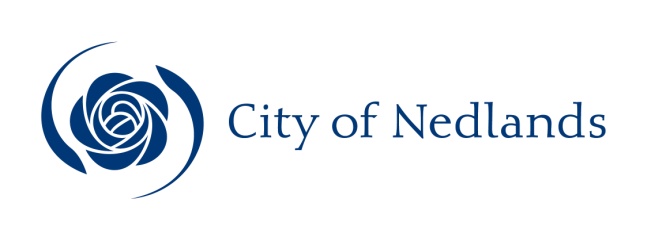 